               19 де19                  19 декабря 2023 года № 1472В целях приведения некоторых решений Чебоксарского городского Собрания депутатов в соответствие решению Чебоксарского городского Собрания депутатов от 2 октября 2023 года № 1365 «О внесении изменений в Устав муниципального образования города Чебоксары – столицы Чувашской Республики», Чебоксарское городское Собрание депутатовР Е Ш И Л О:1. Внести изменения в следующие решения Чебоксарского городского Собрания депутатов:1.1. от 10 декабря 2019 года № 1959 «Об утверждении Положения о финансовом управлении администрации города Чебоксары» (в редакции решений Чебоксарского городского Собрания депутатов от 17 мая 2022 года № 755, от 26 октября 2023 года № 1416):1) в абзаце втором пункта 1.2. раздела I. «Общие положения» слова «главе администрации города Чебоксары,» заменить словами «главе города Чебоксары,»;2) в пункте 3.1. раздела III. «Функции финансового управления»:а) в абзаце двадцатом подпункта 1 слова «главе администрации города Чебоксары» заменить словами «главе города Чебоксары»;б) в абзаце двенадцатом подпункта 9 слова «главы администрации города Чебоксары» заменить словами «главы города Чебоксары».3) в разделе V. «Организация деятельности финансового управления»:а) в пункте 5.1. слова «главой администрации города Чебоксары» заменить словами «главой города Чебоксары»;б) в пункте 5.2. слова «главе администрации города Чебоксары» заменить словами «главе города Чебоксары».1.2. от 14 июня 2012 года № 628 «О Положении об управлении физической культуры и спорта администрации города Чебоксары Чувашской Республики» (в редакции решений Чебоксарского городского Собрания депутатов от 8 декабря 2015 года № 95, от 20 августа 2019 года          № 1805, от 11 августа 2020 года № 2226, от 23 декабря 2021 года № 593, от 17 января 2023 года № 1046, от 7 ноября 2023 года № 1435):1) в разделе I. «Общие положения»:а) в пункте 1.2. слова «главе администрации города Чебоксары» заменить словами «главе города Чебоксары»;б) в пункте 1.6. слова «главой администрации города Чебоксары» заменить словами «главой города Чебоксары».2)  в пункте 3.33. раздела III. «Функции» слова «главой администрации города Чебоксары» заменить словами «главой города Чебоксары»;3) в пункте 5.1. раздела V. «Организация деятельности» слова «главой администрации города Чебоксары» заменить словами «главой города Чебоксары».1.3. от 6 марта 2012 года № 503 «О Положении об управлении ЖКХ, энергетики, транспорта и связи администрации города Чебоксары»                          (в редакции решений Чебоксарского городского Собрания депутатов от 4 июля 2013 года № 1074, от 22 сентября 2016 года № 448, от 28 марта 2017 года № 679, от 20 августа 2019 года № 1808, от 17 мая 2022 года № 764):1) в пункте 1.4. раздела I. «Общие положения» слова «главе администрации города Чебоксары» заменить словами «главе города Чебоксары»;2) в подпункте 7) пункта 3.1. раздела III. «Функции» слова «главой администрации города Чебоксары» заменить словами «главой города Чебоксары»;3)  в разделе V. «Организация деятельности»:а) в пункте 5.1. слова «главой администрации города Чебоксары» заменить словами «главой города Чебоксары»;б) в подпункте 3) пункта 5.3. слова «главой администрации города Чебоксары» заменить словами «главой города Чебоксары».1.4. от 21 ноября 2013 года № 1203 «О Положении об управлении образования администрации города Чебоксары» (в редакции решений Чебоксарского городского Собрания депутатов от 21 декабря 2017 года                    № 1028, от 20 августа 2019 года № 1804, от 10 декабря 2019 года № 1958, от 10 августа 2021 года № 411, от 23 декабря 2021 года № 590):1) в разделе I. «Общие положения»:а) в пункте 1.3. слова «главе администрации города Чебоксары» заменить словами «главе города Чебоксары»;б) в пункте 1.10. слова «главой администрации города Чебоксары» заменить словами «главой города Чебоксары»;2) дополнить подпункт 3.1.67. пункта 3.1 раздела III. «Функции» словами следующего содержания:«- мероприятия по работе с детьми и молодежью в городе Чебоксары.»;3) в разделе V. «Организация деятельности»:а) в пункте 5.1. слова «главой администрации города Чебоксары» заменить словами «главой города Чебоксары»;б) в подпункте 5) пункта 5.3. слова «главе администрации города Чебоксары» заменить словами «главе города Чебоксары».1.5. от 19 апреля 2012 года № 542 «О Положении об управлении культуры и развития туризма администрации города Чебоксары»                              (в редакции решений Чебоксарского городского Собрания депутатов от 24 декабря 2015 года № 115, от 29 мая 2019 года № 1672, от 22 октября 2019 года № 1898, от 10 августа 2021 года № 412, от 23 декабря 2021 года                              № 590):1) в разделе I. «Общие положения»:а) в пункте 1.2. слова «главе администрации города Чебоксары» заменить словами «главе города Чебоксары»;б) в пункте 1.6. слова «главой администрации города Чебоксары» заменить словами «главой города Чебоксары»;2)  в подпункте 2) пункта 3.1. раздела III. «Функции Управления» слова «главы администрации города Чебоксары» заменить словами «главы города Чебоксары»;3) в пункте 5.1. раздела V. «Организация деятельности» слова «главой администрации города Чебоксары» заменить словами «главой города Чебоксары».1.6. от 22 октября 2019 года № 1896 «Об утверждении Положения об управлении архитектуры и градостроительства администрации города Чебоксары» (в редакции решений Чебоксарского городского Собрания депутатов от 23 июня 2020 года № 2147, от 25 ноября 2021 года № 554):1) в разделе I. «Общие положения»:а) в пункте 1.3. слова «главе администрации города Чебоксары» заменить словами «главе города Чебоксары»;б) в пункте 1.11. слова «главой администрации города Чебоксары» заменить словами «главой города Чебоксары»;2)  в подпункте 52) пункта 3.1. раздела III. «Функции» слова «главы администрации города Чебоксары» заменить словами «главы города Чебоксары»;3) в подпункте 7) пункта 4.1. раздела IV. «Права» слова «главы администрации города Чебоксары» заменить словами «главы города Чебоксары»;4) в пункте 5.1. раздела V. «Организация деятельности» слова «главой администрации города Чебоксары» заменить словами «главой города Чебоксары».1.7. от 2 марта 2023 года № 1100 «Об утверждении Положения о регулировании бюджетных правоотношений в муниципальном образовании городе Чебоксары – столицы Чувашской Республики»:1) в разделе 6. «УЧАСТНИКИ БЮДЖЕТНОГО ПРОЦЕССА В ГОРОДЕ ЧЕБОКСАРЫ И ИХ ПОЛНОМОЧИЯ»:а) в абзаце седьмом подраздела 6.2. «Бюджетные полномочия Чебоксарского городского Собрания депутатов» слова «главой администрации города Чебоксары» заменить словами «главой города Чебоксары»;б) в наименовании подраздела 6.3. «Бюджетные полномочия главы администрации города Чебоксары» слова «главы администрации города Чебоксары» заменить словами «главы города Чебоксары»;в) в абзаце втором подраздела 6.3. «Бюджетные полномочия главы администрации города Чебоксары» слова «глава администрации города Чебоксары» заменить словами «глава города Чебоксары»;2) в разделе 8. «РАССМОТРЕНИЕ И УТВЕРЖДЕНИЕ БЮДЖЕТА ГОРОДА ЧЕБОКСАРЫ»:а) в подразделе 8.2. «Внесение проекта решения Чебоксарского городского Собрания депутатов о бюджете города Чебоксары на очередной финансовый год и плановый период в Чебоксарское городское Собрание депутатов»: в пункте 8.2.1. слова «глава администрации города Чебоксары» заменить словами «глава города Чебоксары»;в пункте 8.2.4. слова «глава администрации города Чебоксары» заменить словами «глава города Чебоксары»;в пункте 8.2.5. слова «глава администрации города Чебоксары» заменить словами «глава города Чебоксары».б) в абзаце четвертом пункта 8.10.1. подраздела 8.10. «Статус, порядок создания и деятельности согласительной комиссии» слова «главой администрации города Чебоксары» заменить словами «главой города Чебоксары»;в) в пункте 8.11.2. подраздела 8.11. «Порядок работы согласительной комиссии в случае отклонения Чебоксарским городским Собранием депутатов проекта решения Чебоксарского городского Собрания депутатов о бюджете города Чебоксары на очередной финансовый год и плановый период» слова «глава администрации города Чебоксары» заменить словами «глава города Чебоксары»;г) в абзаце втором подраздела 8.12. «Возвращение проекта решения Чебоксарского городского Собрания депутатов о бюджете города Чебоксары на очередной финансовый год и плановый период в случае его отклонения Чебоксарским городским Собранием депутатов» слова «глава администрации города Чебоксары» заменить словами «глава города Чебоксары»;3) в пункте 9.1.2. подраздела 9.1. «Внесение изменений в решение Чебоксарского городского Собрания депутатов о бюджете города Чебоксары» раздела 9. «ВНЕСЕНИЕ ИЗМЕНЕНИЙ В РЕШЕНИЕ ЧЕБОКСАРСКОГО ГОРОДСКОГО СОБРАНИЯ ДЕПУТАТОВ О БЮДЖЕТЕ ГОРОДА ЧЕБОКСАРЫ» слова «главой администрации города Чебоксары» заменить словами «главой города Чебоксары»;4) в абзаце первом пункта 9.1.3. слова «глава города Чебоксары» заменить словами «председатель Чебоксарского городского Собрания депутатов»;5) в абзаце втором пункта 9.1.3. слова «главой города Чебоксары» заменить словами «председателем Чебоксарского городского Собрания депутатов»;6) в пункте 11.4.1. подраздела 11.4. «Представление годового отчета об исполнении бюджета города Чебоксары в Чебоксарское городское Собрание депутатов» раздела 11. «СОСТАВЛЕНИЕ, ВНЕШНЯЯ ПРОВЕРКА, РАССМОТРЕНИЕ И УТВЕРЖДЕНИЕ БЮДЖЕТНОЙ ОТЧЕТНОСТИ ГОРОДА ЧЕБОКСАРЫ» слова «главой администрации города Чебоксары» заменить словами «главой города Чебоксары».1.8. от 23 декабря 2021 года № 584 «Об утверждении Положения о муниципальном жилищном контроле» (в редакции решения Чебоксарского городского Собрания депутатов от 26 октября 2023 года):1) в подпункте 1) пункта 4 раздела I. «Общие положения» слова «глава администрации города Чебоксары Чувашской Республики» заменить словами «глава города Чебоксары»;2) в абзаце первом пункта 33 раздела IV. «Осуществление муниципального жилищного контроля» слова «главой администрации города Чебоксары Чувашской Республики» заменить словами «главой города Чебоксары».1.9. от 3 ноября 2020 года № 49 «Об утверждении Порядка принятия решений об условиях приватизации муниципального имущества города Чебоксары» (в редакции решений Чебоксарского городского Собрания депутатов от 18 мая 2021 года № 306, от 22 декабря 2022 года № 1023, от 26 октября 2023 года № 1407):1) в пункте 3.2. раздела 3. «Подготовка приватизации» слова «главы администрации города Чебоксары» заменить словами «главы города Чебоксары»;2) в пункте 6.4. раздела 6. «Преобразование муниципальных предприятий в акционерные общества» слова «постановлением главы администрации города Чебоксары» заменить словами «постановлением администрации города Чебоксары».1.10. от 21 ноября 2013 года № 1202 «О муниципальном дорожном фонде города Чебоксары» (в редакции решений Чебоксарского городского Собрания депутатов от 17 января 2023 года № 1047, от 26 октября 2023 года № 1405):1) в приложении № 2 «Порядок формирования и использования бюджетных ассигнований муниципального дорожного фонда города Чебоксары» в подпункте г) пункта 8 слова «главы администрации города Чебоксары» исключить.1.11. от 24 декабря 2009 года № 1528 «О Положении «О порядке организации и проведения публичных слушаний в городе Чебоксары» (в редакции решений Чебоксарского городского Собрания депутатов от 15 июля 2010 года № 1730, от 8 сентября 2011 года № 350, от 6 марта 2012 года № 510, от 6 марта 2014 года № 1343, от 23 сентября 2014 года № 1613, от 14 апреля 2016 года № 236, от 28 марта 2017 года № 685, от 28 ноября 2017 года № 1015, от 21 июня 2018 года № 1252, от 25 декабря 2018 года № 1506, от 12 сентября 2019 года № 1831, от 3 марта 2020 года № 2041, от 24 июля 2020 года № 2203, от 25 марта 2021 года № 177, от 19 октября 2021 года                    № 506, от 21 июля 2022 года № 855, от 15 августа 2023 года № 1326):1) в пункте 1.3. раздела I. «Общие положения» слова «или главы администрации города Чебоксары, осуществляющего свои полномочия на основе контракта.» исключить;2) в пункте 2.1. раздела II. «Порядок назначения публичных слушаний» слова «или главы администрации города Чебоксары, осуществляющего свои полномочия на основе контракта» исключить.1.12. от 25 марта 2021 года № 184 «Об административных комиссиях» (в редакции решений Чебоксарского городского Собрания депутатов от                     8 июня 2021 года № 330, от 19 октября 2021 года № 511, от 18 октября 2022 года № 948, от 30 мая 2023 года № 1208):1) в пункте 3 слова «на главу администрации города Чебоксары Чувашской Республики» заменить словами «на главу города Чебоксары».1.13. от 28 ноября 2017 года № 1010 «О Положении об Общественном совете муниципального образования города Чебоксары» (в редакции решений Чебоксарского городского Собрания депутатов от 29 мая 2019 года № 1674, от 3 марта 2020 года № 2036, от 25 марта 2021 года № 173, от 19 октября 2021 года № 513, от 30 мая 2023 года № 1215):1) пункт 4.4. раздела IV. «Порядок формирования Общественного совета» изложить в следующей редакции:«4.4. Количественный состав Общественного совета составляет 21 человек.Персональный состав Общественной совета утверждается решением Чебоксарского городского Собрания депутатов из числа кандидатов, предложенных равными долями главой города Чебоксары и председателем Чебоксарского городского Собрания депутатов, а также включает в себя представителя Общественной палаты Чувашской Республики.Глава города Чебоксары и председатель Чебоксарского городского Собрания депутатов вносят предложения по кандидатурам в состав Общественного совета путем направления соответствующего представления в Чебоксарское городское Собрание депутатов.».в) пункт 4.7. раздела IV. «Порядок формирования Общественного совета» изложить в следующей редакции:«4.7. Чебоксарское городское Собрание депутатов не позднее 10 дней со дня окончания приема предложений, а также на основании поступивших представлений главы города Чебоксары и председателя Чебоксарского городского Собрания депутатов, отбирает кандидатуры в состав Общественного совета с учетом всех требований и по согласованию с Советом Общественной палаты Чувашской Республики утверждает своим решением состав Общественного совета.».1.14. от 8 июня 2021 года № 328 «Об утверждении Положения о порядке организации и проведения приемов официальных лиц и официальных делегаций в городском округе – муниципальном образовании город Чебоксары – столицы Чувашской Республики»:1) пункт 2.2. раздела 2. «Порядок приема и основание приема официальных лиц, делегаций в рамках официального приема» изложить в следующей редакции:«2.2. Работу по подготовке и проведению приемов лиц, указанных в пункте 1.2 Положения, организуют и проводят территориальные, отраслевые и функциональные органы администрации города Чебоксары, курирующие соответствующие направления деятельности по поручению главы города Чебоксары.»;2) в абзаце первом пункта 3.1. раздела 3. «Планирование, подготовка, координация и проведение приема» слова «главой администрации города Чебоксары» заменить словами «главой города Чебоксары»;3) абзац второй пункта 3.1. раздела 3. «Планирование, подготовка, координация и проведение приема» исключить.1.15. от 22 февраля 2011 года № 102 «О Положении об административных комиссиях» (в редакции решений Чебоксарского городского Собрания депутатов от 27 ноября 2012 года № 819, от 23 мая 2013 года № 1016, от 23 декабря 2014 года № 1794, от 23 апреля 2015 года № 1922, от 22 сентября 2016 года № 457, от 8 июня 2021 года № 331):1) в разделе II. «Состав и порядок организации работы административных комиссий»:а) в пункте 2.1.1. слова «постановлением главы администрации города Чебоксары» заменить словами «постановлением администрации города Чебоксары»;б) в пункте 2.1.4. слова «главу администрации города Чебоксары» заменить словами «главу города Чебоксары».1.16. от 25 ноября 2010 года № 40 «О Положении о порядке принятия решений о создании, реорганизации и ликвидации муниципальных унитарных предприятий города Чебоксары» (в редакции решения Чебоксарского городского Собрания депутатов от 25 марта 2021 года                        № 167):1) в разделе II. «Порядок принятия решения о создании муниципальных унитарных предприятий»:а) в пункте 2.6. слова «главой администрации города Чебоксары» заменить словами «главой города Чебоксары»;б) в пункте 2.9. слова «глава администрации города Чебоксары» исключить;в) в пункте 2.10. слова «главе администрации города Чебоксары» заменить словами «главе города Чебоксары»;г) в пункте 2.21. слова «главой администрации города Чебоксары» заменить словами «главой города Чебоксары».2) в разделе III. «Порядок принятия решений о реорганизации муниципального унитарного предприятия, муниципального казенного предприятия»:а) в пункте 3.2. слова «главой администрации города Чебоксары» заменить словами «главой города Чебоксары»;б) в пункте 3.3. слова «глава администрации города Чебоксары» исключить;3) в разделе IV. «Порядок принятия решений о ликвидации муниципального унитарного предприятия, муниципального казенного предприятия»:а) в пункте 4.3. слова «главой администрации города Чебоксары» заменить словами «главой города Чебоксары»;б) в пункте 4.4. слова «глава администрации города Чебоксары» исключить.1.17. от 17 ноября 2006 года № 407 «О Положении о территориальном общественном самоуправлении в городе Чебоксары и его примерном уставе» (в редакции решений Чебоксарского городского Собрания депутатов от 24 сентября 2013 года № 1145, от 28 ноября 2017 года № 1015, от 25 марта 2021 года № 179):1) в разделе III. «Порядок создания территориального общественного самоуправления»:а) в пункте 3.18. слова «постановления главы администрации города Чебоксары» заменить словами «постановления администрации города Чебоксары»;б) в подпункте 1) пункта 3.19 слова «главы администрации города Чебоксары» заменить словами «главы города Чебоксары».1.18. от 21 декабря 2007 года № 868 «О периодическом печатном издании «Вестник органов местного самоуправления города Чебоксары» (в редакции решений Чебоксарского городского Собрания депутатов от 1 июля 2014 года № 1506, от 25 марта 2021 года № 185):1) подпункт 5) пункта 2.1. раздела II. «Виды муниципальных правовых актов города Чебоксары, подлежащих опубликованию в Вестнике» изложить в следующей редакции:«5) постановления и распоряжения администрации города Чебоксары;».1.19. от 4 июля 2013 года № 1070 «О Положении об аккредитации журналистов средств массовой информации в органах местного самоуправления города Чебоксары» (в редакции решения Чебоксарского городского Собрания депутатов от 24 июля 2020 года № 2202):1) в пункте 4.1.2. раздела IV. «Основания для отказа, прекращения, лишения аккредитации» слова «главы администрации города Чебоксары,» исключить;2) в пункте 5.1.6. раздела V. «Права и обязанности аккредитованных журналистов» слова «главой администрации города Чебоксары,» исключить.1.20. от 23 июня 2020 года № 2149 «Об утверждении Положения о территориальной трехсторонней комиссии по регулированию социально-трудовых отношений в городе Чебоксары»:1) в пункте 3.3. раздела 3. «Принципы и порядок формирования комиссии» слова «распоряжением главы администрации города Чебоксары» заменить словами «распоряжением администрации города Чебоксары»;2) в пункте 7.3. раздела 7. «Координаторы сторон» слова «главой администрации города Чебоксары» заменить словами «главой города Чебоксары».1.21. от 30.10.2007 № 785 «О Положении о порядке установления цен (тарифов) на услуги, предоставляемые муниципальными предприятиями и учреждениями города Чебоксары и работы, выполняемые муниципальными предприятиями и учреждениями города Чебоксары, размера платы за жилое помещение для нанимателей жилых помещений» (в редакции решений Чебоксарского городского Собрания депутатов от 14 июня 2012 года № 634, от 20 июня 2017 года № 763):1) в подпункте 5) пункта 5.2. раздела V. «Полномочия органов местного самоуправления города Чебоксары в области установления цен (тарифов)» слова «постановлением главы администрации города Чебоксары» заменить словами «постановлением администрации города Чебоксары».2) в разделе VI. «Порядок формирования и установления цен (тарифов)»:а) в пункте 6.8. слова «постановления главы администрации города Чебоксары» заменить словами «постановления администрации города Чебоксары»;б) в пункте 6.9. слова «постановления главы администрации города Чебоксары» заменить словами «постановления администрации города Чебоксары»;в) в пункте 6.11. слова «Глава администрации города Чебоксары» заменить словами «Глава города Чебоксары».1.22. от 17 марта 2009 года № 1264 «О Положениях в сфере градостроительной деятельности» (в редакции решения Чебоксарского городского Собрания депутатов от 18 июня 2015 года № 2005):1) в разделе II. «Порядок подготовки проекта генерального плана и внесения в него изменений»:а) в пункте 2.5. слова «глава администрации города Чебоксары» заменить словами «глава города Чебоксары»;б) в пункте 2.13. слова «Глава администрации города Чебоксары» заменить словами «Глава города Чебоксары»;2) в пункте 3.1. раздела III. «Порядок подготовки планов реализации генерального плана города Чебоксары» слова «администрацией города Чебоксары» заменить словами «главой города Чебоксары»;3) в Приложении № 3 «Положение о порядке подготовки документации по планировке территории»:а) в пункте 12. слова «главе администрации города Чебоксары» заменить словами «главе города Чебоксары».б) в пункте 13. слова «Глава администрации города Чебоксары» заменить словами «Глава города Чебоксары».в) в пункте 15. слова «главой администрации города Чебоксары» заменить словами «главой города Чебоксары».2. Настоящее решение вступает в силу со дня его официального опубликования.3. Контроль за исполнением настоящего решения возложить на постоянную комиссию Чебоксарского городского Собрания депутатов по местному самоуправлению и депутатской этике (Н.Ю. Евсюкова). Чувашская РеспубликаЧебоксарское городскоеСобрание депутатовРЕШЕНИе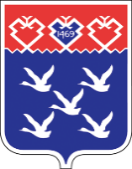 Чǎваш РеспубликиШупашкар хулиндепутатсен ПухăвĕЙЫШĂНУО внесении изменений в некоторые решения Чебоксарского городского Собрания депутатов Председатель Чебоксарского городского Собрания депутатов_______________ Е.Н. КадышевВременно исполняющий полномочия главы города Чебоксары                                                                 ________________ Д.В. Спирин